    財團法人行天宮文教發展促進基金會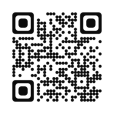 助學金專案申請書(110-1)            續下頁：附件勾選、存摺、注意事項及個資簽名                                          第1頁/共兩頁                      --------------------------------------------------------------------------------------------------------------------------------------------------------------------------(學生)本人                確認以下提供之帳戶資料無誤。(必填)----------------------------------------------------------------------------------------------------------------------------------------------------------------注意事項：※申請書及附件恕不退還，惟本基金會將尊重個人資料予以嚴格保密。申請學生需具備個人帳戶。※聯絡地址及E-MAIL請填寫正確，以利寄發審核結果通知函。信封請註明『行天宮助學金小組收』及組別代號。※寄件地址：104台北市中山區松江路359號  聯絡電話：0800-217885、02-25026606  ※截止日(郵戳為憑)：上學期為9月20日止(高中、國中、國小組)、9月30日止(大專組)                    下學期為每年3月10日止(不分組別)。 一、 本人已詳讀相關辦法與上列資料且確認填寫無誤，同意提供個人資料予本學期行天宮助學金專案審核使用。 二、本人明白有權對申請書與其附件行使以下權利：1.查詢或請求閱覽2.自費請求製給複製本3.請求補充或更正       4.請求停止蒐集、處理或利用5.請求刪除本人個人資料。但若未完整提供個人資料將影響本人審核結果。三、依財團法人法第25條第3項第2款但書前段規定，就本次助學金受獎助者之姓名及金額等資訊，
    本人 □同意 □不同意 (未勾選者視為同意) 公開本次助學金資訊。四、本申請書，務必誠實填寫，若有填寫不實或偽造變造文書者，取消資格，並依法辦理。       學生簽章：              (必填，未簽名者無法受理)      法定代理人或監護人：              (與學生關係：               )      申請日期：   年   月   日(必填)      (如已滿 20 歲，則無需法定代理人或監護人簽名)第2頁/共兩頁學生姓名學生姓名性別性別性別男女男女組別代號A大專(五專4、5年級)  C國中B高中(五專1 ~ 3年級)  D國小A大專(五專4、5年級)  C國中B高中(五專1 ~ 3年級)  D國小A大專(五專4、5年級)  C國中B高中(五專1 ~ 3年級)  D國小A大專(五專4、5年級)  C國中B高中(五專1 ~ 3年級)  D國小A大專(五專4、5年級)  C國中B高中(五專1 ~ 3年級)  D國小A大專(五專4、5年級)  C國中B高中(五專1 ~ 3年級)  D國小A大專(五專4、5年級)  C國中B高中(五專1 ~ 3年級)  D國小A大專(五專4、5年級)  C國中B高中(五專1 ~ 3年級)  D國小出生年月日(限未滿25歲者)出生年月日(限未滿25歲者)出生年月日(限未滿25歲者)出生年月日(限未滿25歲者)出生年月日(限未滿25歲者)民國   年  月  日民國   年  月  日民國   年  月  日民國   年  月  日民國   年  月  日民國   年  月  日民國   年  月  日民國   年  月  日民國   年  月  日民國   年  月  日民國   年  月  日民國   年  月  日民國   年  月  日民國   年  月  日戶籍地址戶籍地址身分證字號身分證字號身分證字號身分證字號身分證字號聯絡地址聯絡地址戶 籍 電 話戶 籍 電 話戶 籍 電 話戶 籍 電 話戶 籍 電 話（  ）（  ）（  ）（  ）（  ）（  ）（  ）（  ）（  ）（  ）（  ）（  ）（  ）（  ）聯絡地址聯絡地址聯 絡 電 話聯 絡 電 話聯 絡 電 話聯 絡 電 話聯 絡 電 話（  ）（  ）（  ）（  ）（  ）（  ）（  ）（  ）（  ）（  ）（  ）（  ）（  ）（  ）E-MAILE-MAIL手 機 號 碼手 機 號 碼手 機 號 碼手 機 號 碼手 機 號 碼就讀學校 不含研究所、博士班、延修生就讀學校 不含研究所、博士班、延修生大專學制大專學制大學五專 二專二技  四技大學五專 二專二技  四技大學五專 二專二技  四技大學五專 二專二技  四技科系科系年級年級學號導師姓名電話導師姓名電話導師姓名電話導師姓名電話同戶申請同戶申請有，學生姓名                 ，就讀學校                               　已符合就讀國小至大學4人(含)以上，得增加一名。請填寫兩份申請書、兩份證明文件，同一信封寄出）有，學生姓名                 ，就讀學校                               　已符合就讀國小至大學4人(含)以上，得增加一名。請填寫兩份申請書、兩份證明文件，同一信封寄出）有，學生姓名                 ，就讀學校                               　已符合就讀國小至大學4人(含)以上，得增加一名。請填寫兩份申請書、兩份證明文件，同一信封寄出）有，學生姓名                 ，就讀學校                               　已符合就讀國小至大學4人(含)以上，得增加一名。請填寫兩份申請書、兩份證明文件，同一信封寄出）有，學生姓名                 ，就讀學校                               　已符合就讀國小至大學4人(含)以上，得增加一名。請填寫兩份申請書、兩份證明文件，同一信封寄出）有，學生姓名                 ，就讀學校                               　已符合就讀國小至大學4人(含)以上，得增加一名。請填寫兩份申請書、兩份證明文件，同一信封寄出）有，學生姓名                 ，就讀學校                               　已符合就讀國小至大學4人(含)以上，得增加一名。請填寫兩份申請書、兩份證明文件，同一信封寄出）有，學生姓名                 ，就讀學校                               　已符合就讀國小至大學4人(含)以上，得增加一名。請填寫兩份申請書、兩份證明文件，同一信封寄出）有，學生姓名                 ，就讀學校                               　已符合就讀國小至大學4人(含)以上，得增加一名。請填寫兩份申請書、兩份證明文件，同一信封寄出）有，學生姓名                 ，就讀學校                               　已符合就讀國小至大學4人(含)以上，得增加一名。請填寫兩份申請書、兩份證明文件，同一信封寄出）有，學生姓名                 ，就讀學校                               　已符合就讀國小至大學4人(含)以上，得增加一名。請填寫兩份申請書、兩份證明文件，同一信封寄出）有，學生姓名                 ，就讀學校                               　已符合就讀國小至大學4人(含)以上，得增加一名。請填寫兩份申請書、兩份證明文件，同一信封寄出）有，學生姓名                 ，就讀學校                               　已符合就讀國小至大學4人(含)以上，得增加一名。請填寫兩份申請書、兩份證明文件，同一信封寄出）有，學生姓名                 ，就讀學校                               　已符合就讀國小至大學4人(含)以上，得增加一名。請填寫兩份申請書、兩份證明文件，同一信封寄出）有，學生姓名                 ，就讀學校                               　已符合就讀國小至大學4人(含)以上，得增加一名。請填寫兩份申請書、兩份證明文件，同一信封寄出）有，學生姓名                 ，就讀學校                               　已符合就讀國小至大學4人(含)以上，得增加一名。請填寫兩份申請書、兩份證明文件，同一信封寄出）有，學生姓名                 ，就讀學校                               　已符合就讀國小至大學4人(含)以上，得增加一名。請填寫兩份申請書、兩份證明文件，同一信封寄出）有，學生姓名                 ，就讀學校                               　已符合就讀國小至大學4人(含)以上，得增加一名。請填寫兩份申請書、兩份證明文件，同一信封寄出）有，學生姓名                 ，就讀學校                               　已符合就讀國小至大學4人(含)以上，得增加一名。請填寫兩份申請書、兩份證明文件，同一信封寄出）有，學生姓名                 ，就讀學校                               　已符合就讀國小至大學4人(含)以上，得增加一名。請填寫兩份申請書、兩份證明文件，同一信封寄出）有，學生姓名                 ，就讀學校                               　已符合就讀國小至大學4人(含)以上，得增加一名。請填寫兩份申請書、兩份證明文件，同一信封寄出）有，學生姓名                 ，就讀學校                               　已符合就讀國小至大學4人(含)以上，得增加一名。請填寫兩份申請書、兩份證明文件，同一信封寄出）有，學生姓名                 ，就讀學校                               　已符合就讀國小至大學4人(含)以上，得增加一名。請填寫兩份申請書、兩份證明文件，同一信封寄出）有，學生姓名                 ，就讀學校                               　已符合就讀國小至大學4人(含)以上，得增加一名。請填寫兩份申請書、兩份證明文件，同一信封寄出）有，學生姓名                 ，就讀學校                               　已符合就讀國小至大學4人(含)以上，得增加一名。請填寫兩份申請書、兩份證明文件，同一信封寄出）有，學生姓名                 ，就讀學校                               　已符合就讀國小至大學4人(含)以上，得增加一名。請填寫兩份申請書、兩份證明文件，同一信封寄出）有，學生姓名                 ，就讀學校                               　已符合就讀國小至大學4人(含)以上，得增加一名。請填寫兩份申請書、兩份證明文件，同一信封寄出）有，學生姓名                 ，就讀學校                               　已符合就讀國小至大學4人(含)以上，得增加一名。請填寫兩份申請書、兩份證明文件，同一信封寄出）有，學生姓名                 ，就讀學校                               　已符合就讀國小至大學4人(含)以上，得增加一名。請填寫兩份申請書、兩份證明文件，同一信封寄出）有，學生姓名                 ，就讀學校                               　已符合就讀國小至大學4人(含)以上，得增加一名。請填寫兩份申請書、兩份證明文件，同一信封寄出）有，學生姓名                 ，就讀學校                               　已符合就讀國小至大學4人(含)以上，得增加一名。請填寫兩份申請書、兩份證明文件，同一信封寄出）有，學生姓名                 ，就讀學校                               　已符合就讀國小至大學4人(含)以上，得增加一名。請填寫兩份申請書、兩份證明文件，同一信封寄出）有，學生姓名                 ，就讀學校                               　已符合就讀國小至大學4人(含)以上，得增加一名。請填寫兩份申請書、兩份證明文件，同一信封寄出）有，學生姓名                 ，就讀學校                               　已符合就讀國小至大學4人(含)以上，得增加一名。請填寫兩份申請書、兩份證明文件，同一信封寄出）有，學生姓名                 ，就讀學校                               　已符合就讀國小至大學4人(含)以上，得增加一名。請填寫兩份申請書、兩份證明文件，同一信封寄出）有，學生姓名                 ，就讀學校                               　已符合就讀國小至大學4人(含)以上，得增加一名。請填寫兩份申請書、兩份證明文件，同一信封寄出）有，學生姓名                 ，就讀學校                               　已符合就讀國小至大學4人(含)以上，得增加一名。請填寫兩份申請書、兩份證明文件，同一信封寄出）有，學生姓名                 ，就讀學校                               　已符合就讀國小至大學4人(含)以上，得增加一名。請填寫兩份申請書、兩份證明文件，同一信封寄出）家庭狀況 勾選家庭狀況 勾選因父、母親或主要經濟負擔者死亡、罹患重大傷病、失蹤、服刑、身障等情形或家庭遭遇重大災難者。單親、隔代教養、特殊境遇或扶養人口眾多等長期貧困家庭。因父、母親或主要經濟負擔者死亡、罹患重大傷病、失蹤、服刑、身障等情形或家庭遭遇重大災難者。單親、隔代教養、特殊境遇或扶養人口眾多等長期貧困家庭。因父、母親或主要經濟負擔者死亡、罹患重大傷病、失蹤、服刑、身障等情形或家庭遭遇重大災難者。單親、隔代教養、特殊境遇或扶養人口眾多等長期貧困家庭。因父、母親或主要經濟負擔者死亡、罹患重大傷病、失蹤、服刑、身障等情形或家庭遭遇重大災難者。單親、隔代教養、特殊境遇或扶養人口眾多等長期貧困家庭。因父、母親或主要經濟負擔者死亡、罹患重大傷病、失蹤、服刑、身障等情形或家庭遭遇重大災難者。單親、隔代教養、特殊境遇或扶養人口眾多等長期貧困家庭。因父、母親或主要經濟負擔者死亡、罹患重大傷病、失蹤、服刑、身障等情形或家庭遭遇重大災難者。單親、隔代教養、特殊境遇或扶養人口眾多等長期貧困家庭。因父、母親或主要經濟負擔者死亡、罹患重大傷病、失蹤、服刑、身障等情形或家庭遭遇重大災難者。單親、隔代教養、特殊境遇或扶養人口眾多等長期貧困家庭。因父、母親或主要經濟負擔者死亡、罹患重大傷病、失蹤、服刑、身障等情形或家庭遭遇重大災難者。單親、隔代教養、特殊境遇或扶養人口眾多等長期貧困家庭。因父、母親或主要經濟負擔者死亡、罹患重大傷病、失蹤、服刑、身障等情形或家庭遭遇重大災難者。單親、隔代教養、特殊境遇或扶養人口眾多等長期貧困家庭。因父、母親或主要經濟負擔者死亡、罹患重大傷病、失蹤、服刑、身障等情形或家庭遭遇重大災難者。單親、隔代教養、特殊境遇或扶養人口眾多等長期貧困家庭。因父、母親或主要經濟負擔者死亡、罹患重大傷病、失蹤、服刑、身障等情形或家庭遭遇重大災難者。單親、隔代教養、特殊境遇或扶養人口眾多等長期貧困家庭。因父、母親或主要經濟負擔者死亡、罹患重大傷病、失蹤、服刑、身障等情形或家庭遭遇重大災難者。單親、隔代教養、特殊境遇或扶養人口眾多等長期貧困家庭。因父、母親或主要經濟負擔者死亡、罹患重大傷病、失蹤、服刑、身障等情形或家庭遭遇重大災難者。單親、隔代教養、特殊境遇或扶養人口眾多等長期貧困家庭。因父、母親或主要經濟負擔者死亡、罹患重大傷病、失蹤、服刑、身障等情形或家庭遭遇重大災難者。單親、隔代教養、特殊境遇或扶養人口眾多等長期貧困家庭。因父、母親或主要經濟負擔者死亡、罹患重大傷病、失蹤、服刑、身障等情形或家庭遭遇重大災難者。單親、隔代教養、特殊境遇或扶養人口眾多等長期貧困家庭。因父、母親或主要經濟負擔者死亡、罹患重大傷病、失蹤、服刑、身障等情形或家庭遭遇重大災難者。單親、隔代教養、特殊境遇或扶養人口眾多等長期貧困家庭。因父、母親或主要經濟負擔者死亡、罹患重大傷病、失蹤、服刑、身障等情形或家庭遭遇重大災難者。單親、隔代教養、特殊境遇或扶養人口眾多等長期貧困家庭。因父、母親或主要經濟負擔者死亡、罹患重大傷病、失蹤、服刑、身障等情形或家庭遭遇重大災難者。單親、隔代教養、特殊境遇或扶養人口眾多等長期貧困家庭。因父、母親或主要經濟負擔者死亡、罹患重大傷病、失蹤、服刑、身障等情形或家庭遭遇重大災難者。單親、隔代教養、特殊境遇或扶養人口眾多等長期貧困家庭。因父、母親或主要經濟負擔者死亡、罹患重大傷病、失蹤、服刑、身障等情形或家庭遭遇重大災難者。單親、隔代教養、特殊境遇或扶養人口眾多等長期貧困家庭。因父、母親或主要經濟負擔者死亡、罹患重大傷病、失蹤、服刑、身障等情形或家庭遭遇重大災難者。單親、隔代教養、特殊境遇或扶養人口眾多等長期貧困家庭。因父、母親或主要經濟負擔者死亡、罹患重大傷病、失蹤、服刑、身障等情形或家庭遭遇重大災難者。單親、隔代教養、特殊境遇或扶養人口眾多等長期貧困家庭。因父、母親或主要經濟負擔者死亡、罹患重大傷病、失蹤、服刑、身障等情形或家庭遭遇重大災難者。單親、隔代教養、特殊境遇或扶養人口眾多等長期貧困家庭。因父、母親或主要經濟負擔者死亡、罹患重大傷病、失蹤、服刑、身障等情形或家庭遭遇重大災難者。單親、隔代教養、特殊境遇或扶養人口眾多等長期貧困家庭。因父、母親或主要經濟負擔者死亡、罹患重大傷病、失蹤、服刑、身障等情形或家庭遭遇重大災難者。單親、隔代教養、特殊境遇或扶養人口眾多等長期貧困家庭。因父、母親或主要經濟負擔者死亡、罹患重大傷病、失蹤、服刑、身障等情形或家庭遭遇重大災難者。單親、隔代教養、特殊境遇或扶養人口眾多等長期貧困家庭。因父、母親或主要經濟負擔者死亡、罹患重大傷病、失蹤、服刑、身障等情形或家庭遭遇重大災難者。單親、隔代教養、特殊境遇或扶養人口眾多等長期貧困家庭。因父、母親或主要經濟負擔者死亡、罹患重大傷病、失蹤、服刑、身障等情形或家庭遭遇重大災難者。單親、隔代教養、特殊境遇或扶養人口眾多等長期貧困家庭。因父、母親或主要經濟負擔者死亡、罹患重大傷病、失蹤、服刑、身障等情形或家庭遭遇重大災難者。單親、隔代教養、特殊境遇或扶養人口眾多等長期貧困家庭。因父、母親或主要經濟負擔者死亡、罹患重大傷病、失蹤、服刑、身障等情形或家庭遭遇重大災難者。單親、隔代教養、特殊境遇或扶養人口眾多等長期貧困家庭。因父、母親或主要經濟負擔者死亡、罹患重大傷病、失蹤、服刑、身障等情形或家庭遭遇重大災難者。單親、隔代教養、特殊境遇或扶養人口眾多等長期貧困家庭。因父、母親或主要經濟負擔者死亡、罹患重大傷病、失蹤、服刑、身障等情形或家庭遭遇重大災難者。單親、隔代教養、特殊境遇或扶養人口眾多等長期貧困家庭。因父、母親或主要經濟負擔者死亡、罹患重大傷病、失蹤、服刑、身障等情形或家庭遭遇重大災難者。單親、隔代教養、特殊境遇或扶養人口眾多等長期貧困家庭。因父、母親或主要經濟負擔者死亡、罹患重大傷病、失蹤、服刑、身障等情形或家庭遭遇重大災難者。單親、隔代教養、特殊境遇或扶養人口眾多等長期貧困家庭。因父、母親或主要經濟負擔者死亡、罹患重大傷病、失蹤、服刑、身障等情形或家庭遭遇重大災難者。單親、隔代教養、特殊境遇或扶養人口眾多等長期貧困家庭。因父、母親或主要經濟負擔者死亡、罹患重大傷病、失蹤、服刑、身障等情形或家庭遭遇重大災難者。單親、隔代教養、特殊境遇或扶養人口眾多等長期貧困家庭。因父、母親或主要經濟負擔者死亡、罹患重大傷病、失蹤、服刑、身障等情形或家庭遭遇重大災難者。單親、隔代教養、特殊境遇或扶養人口眾多等長期貧困家庭。因父、母親或主要經濟負擔者死亡、罹患重大傷病、失蹤、服刑、身障等情形或家庭遭遇重大災難者。單親、隔代教養、特殊境遇或扶養人口眾多等長期貧困家庭。 一、說明：請勾選並填寫敘述說明，空白及不完整敘述者不予受理 二、家庭狀況：含兄弟姐妹、同居之祖父母(需檢附祖父母戶謄)                就業單位、就讀學校務必填寫，否則不予評估。本人或家人為疾病或身障者需檢附證明文件。     一、說明：請勾選並填寫敘述說明，空白及不完整敘述者不予受理 二、家庭狀況：含兄弟姐妹、同居之祖父母(需檢附祖父母戶謄)                就業單位、就讀學校務必填寫，否則不予評估。本人或家人為疾病或身障者需檢附證明文件。     一、說明：請勾選並填寫敘述說明，空白及不完整敘述者不予受理 二、家庭狀況：含兄弟姐妹、同居之祖父母(需檢附祖父母戶謄)                就業單位、就讀學校務必填寫，否則不予評估。本人或家人為疾病或身障者需檢附證明文件。     一、說明：請勾選並填寫敘述說明，空白及不完整敘述者不予受理 二、家庭狀況：含兄弟姐妹、同居之祖父母(需檢附祖父母戶謄)                就業單位、就讀學校務必填寫，否則不予評估。本人或家人為疾病或身障者需檢附證明文件。     一、說明：請勾選並填寫敘述說明，空白及不完整敘述者不予受理 二、家庭狀況：含兄弟姐妹、同居之祖父母(需檢附祖父母戶謄)                就業單位、就讀學校務必填寫，否則不予評估。本人或家人為疾病或身障者需檢附證明文件。     一、說明：請勾選並填寫敘述說明，空白及不完整敘述者不予受理 二、家庭狀況：含兄弟姐妹、同居之祖父母(需檢附祖父母戶謄)                就業單位、就讀學校務必填寫，否則不予評估。本人或家人為疾病或身障者需檢附證明文件。     一、說明：請勾選並填寫敘述說明，空白及不完整敘述者不予受理 二、家庭狀況：含兄弟姐妹、同居之祖父母(需檢附祖父母戶謄)                就業單位、就讀學校務必填寫，否則不予評估。本人或家人為疾病或身障者需檢附證明文件。     一、說明：請勾選並填寫敘述說明，空白及不完整敘述者不予受理 二、家庭狀況：含兄弟姐妹、同居之祖父母(需檢附祖父母戶謄)                就業單位、就讀學校務必填寫，否則不予評估。本人或家人為疾病或身障者需檢附證明文件。     一、說明：請勾選並填寫敘述說明，空白及不完整敘述者不予受理 二、家庭狀況：含兄弟姐妹、同居之祖父母(需檢附祖父母戶謄)                就業單位、就讀學校務必填寫，否則不予評估。本人或家人為疾病或身障者需檢附證明文件。     一、說明：請勾選並填寫敘述說明，空白及不完整敘述者不予受理 二、家庭狀況：含兄弟姐妹、同居之祖父母(需檢附祖父母戶謄)                就業單位、就讀學校務必填寫，否則不予評估。本人或家人為疾病或身障者需檢附證明文件。     一、說明：請勾選並填寫敘述說明，空白及不完整敘述者不予受理 二、家庭狀況：含兄弟姐妹、同居之祖父母(需檢附祖父母戶謄)                就業單位、就讀學校務必填寫，否則不予評估。本人或家人為疾病或身障者需檢附證明文件。     一、說明：請勾選並填寫敘述說明，空白及不完整敘述者不予受理 二、家庭狀況：含兄弟姐妹、同居之祖父母(需檢附祖父母戶謄)                就業單位、就讀學校務必填寫，否則不予評估。本人或家人為疾病或身障者需檢附證明文件。     一、說明：請勾選並填寫敘述說明，空白及不完整敘述者不予受理 二、家庭狀況：含兄弟姐妹、同居之祖父母(需檢附祖父母戶謄)                就業單位、就讀學校務必填寫，否則不予評估。本人或家人為疾病或身障者需檢附證明文件。     一、說明：請勾選並填寫敘述說明，空白及不完整敘述者不予受理 二、家庭狀況：含兄弟姐妹、同居之祖父母(需檢附祖父母戶謄)                就業單位、就讀學校務必填寫，否則不予評估。本人或家人為疾病或身障者需檢附證明文件。     一、說明：請勾選並填寫敘述說明，空白及不完整敘述者不予受理 二、家庭狀況：含兄弟姐妹、同居之祖父母(需檢附祖父母戶謄)                就業單位、就讀學校務必填寫，否則不予評估。本人或家人為疾病或身障者需檢附證明文件。     一、說明：請勾選並填寫敘述說明，空白及不完整敘述者不予受理 二、家庭狀況：含兄弟姐妹、同居之祖父母(需檢附祖父母戶謄)                就業單位、就讀學校務必填寫，否則不予評估。本人或家人為疾病或身障者需檢附證明文件。     一、說明：請勾選並填寫敘述說明，空白及不完整敘述者不予受理 二、家庭狀況：含兄弟姐妹、同居之祖父母(需檢附祖父母戶謄)                就業單位、就讀學校務必填寫，否則不予評估。本人或家人為疾病或身障者需檢附證明文件。     一、說明：請勾選並填寫敘述說明，空白及不完整敘述者不予受理 二、家庭狀況：含兄弟姐妹、同居之祖父母(需檢附祖父母戶謄)                就業單位、就讀學校務必填寫，否則不予評估。本人或家人為疾病或身障者需檢附證明文件。     一、說明：請勾選並填寫敘述說明，空白及不完整敘述者不予受理 二、家庭狀況：含兄弟姐妹、同居之祖父母(需檢附祖父母戶謄)                就業單位、就讀學校務必填寫，否則不予評估。本人或家人為疾病或身障者需檢附證明文件。     一、說明：請勾選並填寫敘述說明，空白及不完整敘述者不予受理 二、家庭狀況：含兄弟姐妹、同居之祖父母(需檢附祖父母戶謄)                就業單位、就讀學校務必填寫，否則不予評估。本人或家人為疾病或身障者需檢附證明文件。     一、說明：請勾選並填寫敘述說明，空白及不完整敘述者不予受理 二、家庭狀況：含兄弟姐妹、同居之祖父母(需檢附祖父母戶謄)                就業單位、就讀學校務必填寫，否則不予評估。本人或家人為疾病或身障者需檢附證明文件。     一、說明：請勾選並填寫敘述說明，空白及不完整敘述者不予受理 二、家庭狀況：含兄弟姐妹、同居之祖父母(需檢附祖父母戶謄)                就業單位、就讀學校務必填寫，否則不予評估。本人或家人為疾病或身障者需檢附證明文件。     一、說明：請勾選並填寫敘述說明，空白及不完整敘述者不予受理 二、家庭狀況：含兄弟姐妹、同居之祖父母(需檢附祖父母戶謄)                就業單位、就讀學校務必填寫，否則不予評估。本人或家人為疾病或身障者需檢附證明文件。     一、說明：請勾選並填寫敘述說明，空白及不完整敘述者不予受理 二、家庭狀況：含兄弟姐妹、同居之祖父母(需檢附祖父母戶謄)                就業單位、就讀學校務必填寫，否則不予評估。本人或家人為疾病或身障者需檢附證明文件。     一、說明：請勾選並填寫敘述說明，空白及不完整敘述者不予受理 二、家庭狀況：含兄弟姐妹、同居之祖父母(需檢附祖父母戶謄)                就業單位、就讀學校務必填寫，否則不予評估。本人或家人為疾病或身障者需檢附證明文件。     一、說明：請勾選並填寫敘述說明，空白及不完整敘述者不予受理 二、家庭狀況：含兄弟姐妹、同居之祖父母(需檢附祖父母戶謄)                就業單位、就讀學校務必填寫，否則不予評估。本人或家人為疾病或身障者需檢附證明文件。     一、說明：請勾選並填寫敘述說明，空白及不完整敘述者不予受理 二、家庭狀況：含兄弟姐妹、同居之祖父母(需檢附祖父母戶謄)                就業單位、就讀學校務必填寫，否則不予評估。本人或家人為疾病或身障者需檢附證明文件。     一、說明：請勾選並填寫敘述說明，空白及不完整敘述者不予受理 二、家庭狀況：含兄弟姐妹、同居之祖父母(需檢附祖父母戶謄)                就業單位、就讀學校務必填寫，否則不予評估。本人或家人為疾病或身障者需檢附證明文件。     一、說明：請勾選並填寫敘述說明，空白及不完整敘述者不予受理 二、家庭狀況：含兄弟姐妹、同居之祖父母(需檢附祖父母戶謄)                就業單位、就讀學校務必填寫，否則不予評估。本人或家人為疾病或身障者需檢附證明文件。     一、說明：請勾選並填寫敘述說明，空白及不完整敘述者不予受理 二、家庭狀況：含兄弟姐妹、同居之祖父母(需檢附祖父母戶謄)                就業單位、就讀學校務必填寫，否則不予評估。本人或家人為疾病或身障者需檢附證明文件。     一、說明：請勾選並填寫敘述說明，空白及不完整敘述者不予受理 二、家庭狀況：含兄弟姐妹、同居之祖父母(需檢附祖父母戶謄)                就業單位、就讀學校務必填寫，否則不予評估。本人或家人為疾病或身障者需檢附證明文件。     一、說明：請勾選並填寫敘述說明，空白及不完整敘述者不予受理 二、家庭狀況：含兄弟姐妹、同居之祖父母(需檢附祖父母戶謄)                就業單位、就讀學校務必填寫，否則不予評估。本人或家人為疾病或身障者需檢附證明文件。     一、說明：請勾選並填寫敘述說明，空白及不完整敘述者不予受理 二、家庭狀況：含兄弟姐妹、同居之祖父母(需檢附祖父母戶謄)                就業單位、就讀學校務必填寫，否則不予評估。本人或家人為疾病或身障者需檢附證明文件。     一、說明：請勾選並填寫敘述說明，空白及不完整敘述者不予受理 二、家庭狀況：含兄弟姐妹、同居之祖父母(需檢附祖父母戶謄)                就業單位、就讀學校務必填寫，否則不予評估。本人或家人為疾病或身障者需檢附證明文件。     一、說明：請勾選並填寫敘述說明，空白及不完整敘述者不予受理 二、家庭狀況：含兄弟姐妹、同居之祖父母(需檢附祖父母戶謄)                就業單位、就讀學校務必填寫，否則不予評估。本人或家人為疾病或身障者需檢附證明文件。     一、說明：請勾選並填寫敘述說明，空白及不完整敘述者不予受理 二、家庭狀況：含兄弟姐妹、同居之祖父母(需檢附祖父母戶謄)                就業單位、就讀學校務必填寫，否則不予評估。本人或家人為疾病或身障者需檢附證明文件。     一、說明：請勾選並填寫敘述說明，空白及不完整敘述者不予受理 二、家庭狀況：含兄弟姐妹、同居之祖父母(需檢附祖父母戶謄)                就業單位、就讀學校務必填寫，否則不予評估。本人或家人為疾病或身障者需檢附證明文件。     一、說明：請勾選並填寫敘述說明，空白及不完整敘述者不予受理 二、家庭狀況：含兄弟姐妹、同居之祖父母(需檢附祖父母戶謄)                就業單位、就讀學校務必填寫，否則不予評估。本人或家人為疾病或身障者需檢附證明文件。     一、說明：請勾選並填寫敘述說明，空白及不完整敘述者不予受理 二、家庭狀況：含兄弟姐妹、同居之祖父母(需檢附祖父母戶謄)                就業單位、就讀學校務必填寫，否則不予評估。本人或家人為疾病或身障者需檢附證明文件。     一、說明：請勾選並填寫敘述說明，空白及不完整敘述者不予受理 二、家庭狀況：含兄弟姐妹、同居之祖父母(需檢附祖父母戶謄)                就業單位、就讀學校務必填寫，否則不予評估。本人或家人為疾病或身障者需檢附證明文件。    稱謂姓   名姓   名出生年健康狀況健康狀況健康狀況健康狀況健康狀況健康狀況健康狀況就業單位或就讀學校就業單位或就讀學校就業單位或就讀學校職務或年級職務或年級稱謂稱謂姓   名姓   名姓   名姓   名出生年健康狀況健康狀況健康狀況健康狀況健康狀況健康狀況健康狀況健康狀況健康狀況就業單位或就讀學校就業單位或就讀學校就業單位或就讀學校就業單位或就讀學校就業單位或就讀學校職務或年級職務或年級職務或年級職務或年級稱謂姓   名姓   名出生年歿正常疾病疾病障礙     等級障礙     等級障礙     等級就業單位或就讀學校就業單位或就讀學校就業單位或就讀學校職務或年級職務或年級稱謂稱謂姓   名姓   名姓   名姓   名出生年歿正常疾病疾病疾病障礙     等級障礙     等級障礙     等級障礙     等級就業單位或就讀學校就業單位或就讀學校就業單位或就讀學校就業單位或就讀學校就業單位或就讀學校職務或年級職務或年級職務或年級職務或年級父母本人三、附件(請勾選)：1~3為必要檢附之文件，4、5得依實際狀況提供，不需檢附成績單。１.申請學生金融機構存摺封面影本                  ５.一年內災難、變故或重症等證明文件：２.近三個月內全戶戶謄 (需有記事欄)                死亡證明 醫療診斷證明 服刑證明重大災害３.在學證明或學生證影本(需有當學期註冊章)              其他       　　  　　　　    　(請註明) ４.低收、中低收、特境家庭、弱勢兒少、身障手冊、重大傷病等                                    ＊附件依序排列於申請書後，證件齊全並填寫完整者優先審核，未備齊者視無效件處理，不函知及退件＊帳戶(必填)銀行/郵局名稱分行名稱銀行/郵局代碼帳號(請填寫正確)帳號(請填寫正確)帳號(請填寫正確)帳號(請填寫正確)帳號(請填寫正確)帳號(請填寫正確)帳號(請填寫正確)帳號(請填寫正確)帳號(請填寫正確)帳號(請填寫正確)帳號(請填寫正確)帳號(請填寫正確)帳號(請填寫正確)帳號(請填寫正確)帳戶(必填) 存摺影本 黏貼處：若提供之帳戶非學生本人，基金會無法將款項匯入         請黏貼存摺封面影印本 - 能清楚辨識 帳號 及 銀行代號         如有一銀帳戶，請檢附一銀帳戶         請務必填寫 分行名稱 及 代號  (上述資料請確實填寫無誤) 存摺影本 黏貼處：若提供之帳戶非學生本人，基金會無法將款項匯入         請黏貼存摺封面影印本 - 能清楚辨識 帳號 及 銀行代號         如有一銀帳戶，請檢附一銀帳戶         請務必填寫 分行名稱 及 代號  (上述資料請確實填寫無誤) 存摺影本 黏貼處：若提供之帳戶非學生本人，基金會無法將款項匯入         請黏貼存摺封面影印本 - 能清楚辨識 帳號 及 銀行代號         如有一銀帳戶，請檢附一銀帳戶         請務必填寫 分行名稱 及 代號  (上述資料請確實填寫無誤) 存摺影本 黏貼處：若提供之帳戶非學生本人，基金會無法將款項匯入         請黏貼存摺封面影印本 - 能清楚辨識 帳號 及 銀行代號         如有一銀帳戶，請檢附一銀帳戶         請務必填寫 分行名稱 及 代號  (上述資料請確實填寫無誤) 存摺影本 黏貼處：若提供之帳戶非學生本人，基金會無法將款項匯入         請黏貼存摺封面影印本 - 能清楚辨識 帳號 及 銀行代號         如有一銀帳戶，請檢附一銀帳戶         請務必填寫 分行名稱 及 代號  (上述資料請確實填寫無誤) 存摺影本 黏貼處：若提供之帳戶非學生本人，基金會無法將款項匯入         請黏貼存摺封面影印本 - 能清楚辨識 帳號 及 銀行代號         如有一銀帳戶，請檢附一銀帳戶         請務必填寫 分行名稱 及 代號  (上述資料請確實填寫無誤) 存摺影本 黏貼處：若提供之帳戶非學生本人，基金會無法將款項匯入         請黏貼存摺封面影印本 - 能清楚辨識 帳號 及 銀行代號         如有一銀帳戶，請檢附一銀帳戶         請務必填寫 分行名稱 及 代號  (上述資料請確實填寫無誤) 存摺影本 黏貼處：若提供之帳戶非學生本人，基金會無法將款項匯入         請黏貼存摺封面影印本 - 能清楚辨識 帳號 及 銀行代號         如有一銀帳戶，請檢附一銀帳戶         請務必填寫 分行名稱 及 代號  (上述資料請確實填寫無誤) 存摺影本 黏貼處：若提供之帳戶非學生本人，基金會無法將款項匯入         請黏貼存摺封面影印本 - 能清楚辨識 帳號 及 銀行代號         如有一銀帳戶，請檢附一銀帳戶         請務必填寫 分行名稱 及 代號  (上述資料請確實填寫無誤) 存摺影本 黏貼處：若提供之帳戶非學生本人，基金會無法將款項匯入         請黏貼存摺封面影印本 - 能清楚辨識 帳號 及 銀行代號         如有一銀帳戶，請檢附一銀帳戶         請務必填寫 分行名稱 及 代號  (上述資料請確實填寫無誤) 存摺影本 黏貼處：若提供之帳戶非學生本人，基金會無法將款項匯入         請黏貼存摺封面影印本 - 能清楚辨識 帳號 及 銀行代號         如有一銀帳戶，請檢附一銀帳戶         請務必填寫 分行名稱 及 代號  (上述資料請確實填寫無誤) 存摺影本 黏貼處：若提供之帳戶非學生本人，基金會無法將款項匯入         請黏貼存摺封面影印本 - 能清楚辨識 帳號 及 銀行代號         如有一銀帳戶，請檢附一銀帳戶         請務必填寫 分行名稱 及 代號  (上述資料請確實填寫無誤) 存摺影本 黏貼處：若提供之帳戶非學生本人，基金會無法將款項匯入         請黏貼存摺封面影印本 - 能清楚辨識 帳號 及 銀行代號         如有一銀帳戶，請檢附一銀帳戶         請務必填寫 分行名稱 及 代號  (上述資料請確實填寫無誤) 存摺影本 黏貼處：若提供之帳戶非學生本人，基金會無法將款項匯入         請黏貼存摺封面影印本 - 能清楚辨識 帳號 及 銀行代號         如有一銀帳戶，請檢附一銀帳戶         請務必填寫 分行名稱 及 代號  (上述資料請確實填寫無誤) 存摺影本 黏貼處：若提供之帳戶非學生本人，基金會無法將款項匯入         請黏貼存摺封面影印本 - 能清楚辨識 帳號 及 銀行代號         如有一銀帳戶，請檢附一銀帳戶         請務必填寫 分行名稱 及 代號  (上述資料請確實填寫無誤) 存摺影本 黏貼處：若提供之帳戶非學生本人，基金會無法將款項匯入         請黏貼存摺封面影印本 - 能清楚辨識 帳號 及 銀行代號         如有一銀帳戶，請檢附一銀帳戶         請務必填寫 分行名稱 及 代號  (上述資料請確實填寫無誤) 存摺影本 黏貼處：若提供之帳戶非學生本人，基金會無法將款項匯入         請黏貼存摺封面影印本 - 能清楚辨識 帳號 及 銀行代號         如有一銀帳戶，請檢附一銀帳戶         請務必填寫 分行名稱 及 代號  (上述資料請確實填寫無誤) 存摺影本 黏貼處：若提供之帳戶非學生本人，基金會無法將款項匯入         請黏貼存摺封面影印本 - 能清楚辨識 帳號 及 銀行代號         如有一銀帳戶，請檢附一銀帳戶         請務必填寫 分行名稱 及 代號  (上述資料請確實填寫無誤)